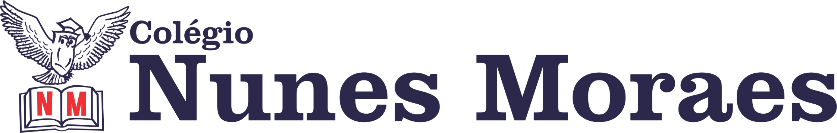 ►1ª AULA: 13h -13:55’   -   QUÍMICA   – PROFESSOR   RENATO DUARTE   CAPÍTULO 16 - SAIS  (CORREÇÃO ATIVIDADE SALA)Passo 1 – Acessar o link do Google Meet para a aula online. Link disponibilizado no momento da aula.   Passo 2 – Efetuar a correção dos possíveis erros da atividade.Caso você não consiga acessar a aula pelo GoogleMeet, comunique-se com a coordenação. Acompanhe a correção das atividades pelos slides que o professor enviará para o grupo de whatsapp da sala. Anote suas dúvidas e pergunte ao professor na próxima aula. ►2ª AULA: 13:55’-14:50’   - GEOGRAFIA        –   PROFESSOR  WERBSON FALCÃO CAPÍTULO 17- A TERCEIRA REVOLUÇÃO INDUSTRIAL.Passo 01 – Acesse a aula online pelo Google Meet. (o link será enviado no início da aula).Caso você não consiga acessar a aula pelo GoogleMeet, comunique-se com a coordenação.  Assista à videoaula no link abaixo.https://www.youtube.com/watch?v=58vGNWSGtR4*Envie foto dessas atividades  para BETH GIRÃO. Escreva a matéria, seu nome e seu número em cada página.►3ª AULA: 14:50’-15:45’  -     QUÍMICA   – PROFESSOR  RENATO DUARTE         CAPÍTULO 16 - SAIS  (CORREÇÃO ATIVIDADES PROPOSTAS)Passo 1 – Acessar o link do Google Meet para a aula online. Link disponibilizado no momento da aula.   Passo 2 – Efetuar a correção dos possíveis erros da atividade.Caso você não consiga acessar a aula pelo GoogleMeet, comunique-se com a coordenação. Acompanhe a correção das atividades pelos slides que o professor enviará para o grupo de whatsapp da sala. Anote suas dúvidas e pergunte ao professor na próxima aula. ►INTERVALO: 15:45’-16:10’   ►4ª AULA:   16:10’-17:05’ –    BIOLOGIA 2   –   PROFESSOR  DONISETHI LÉLIS CAPÍTULO  17 - FILO ANNELIDAPasso 1- Acessar o link do Google  Meet a ser enviado pelo professor Donisethi no início da aula. – 5 minutos. Passo 2 - Acompanhar pelo meet a aula do Prof.Donisethi.  Caso você não consiga acessar a aula pelo GoogleMeet, comunique-se com a coordenação.  Assista à videoaula no link abaixo.https://youtu.be/BifQ3731takPasso 3 -  Faça Atividades para Sala 1,2,3,4 e 5 da página 41 e 42. Durante esse tempo, estarei à disposição para tirar dúvidas pelo nosso grupo de whatsapp. - 20 minutos.*Envie foto dessas atividades  para BETH GIRÃO. Escreva a matéria, seu nome e seu número em cada página.►5ª AULA:   17:05’-18:00’ –  GRAMÁTICA  – PROFESSORA  ALINE LANDIM CAPÍTULO 15 - ADJETIVOAcesse o link para a aula online e realize, junto com sua professora, os passos seguintes. Passo 01 - Resolução dos exercícios do capítulo 15- Página 14, 15 e 16*Envie foto dessas atividades  para BETH GIRÃO. Escreva a matéria, seu nome e seu número em cada página.Passo 02 - Correção da atividade.Caso você não consiga acessar a aula pelo GoogleMeet, comunique-se com a coordenação. Acompanhe a correção da atividade pelos slides que sua professora enviará para o grupo de whatsapp da sala. Anote suas dúvidas para perguntar na próxima aula. 